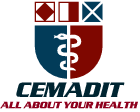 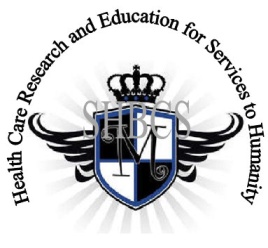     Ministry of Higher Education                                                          Ministry of Public Health                                       Registration No. 3342 of August 31, 2011                                                           Registration No. 4042 of August 31, 2011  GlobalGiving RECEADIT Drug Assistance for Internally Displaced People (39386) ProjectEleventh Project Report of Saturday, June 2nd, 2022 On behalf of our RECEADIT Humanitarian Team, I take this opportunity to thank you so very much for your generosity and willingness to join us and to partnership with us on our journey of serving humanity through the Guidance, the Blessings, the Love, and the Grace of God Almighty.

We are glad to provide you with the following progress report and updates for our “Drug Assistance for Internally Displaced People Project (39386)” thanks to your generosity:
1) As we indicated in our Tenth Project Report of Monday, March 8th, 2022, we must still point out and emphasize with a lot of regret and frustration that because of the threat posed by Covid -19 and the intensification of the war in the English speaking  part of Cameroon where our RECEADIT Clinics at Kitchu, Mbam, Muteff, and Ngemsibo rural communities are located, RECEADIT has turned its attention to and its focus on drugs/medication for the Internally Displaced People (This explains why most of the Illustration Photos are about drugs/medication, drug/medication transportation and distribution to Our four Clinics (See First, Second, and Third Illustration Photos);  2) This Eleventh Project Report focuses on our continued concern for and the horrible and deplorable living conditions of some of the Internally Displaced People within the Kitchu, Mbam, Muteff, and Ngemsibo rural communities where our RECEADIT Clinics are located (See Fourth, Fifth and Sixth Illustration Photos).3) As a result of another threat to our Internally Displaced People stemming from mosquitoes and malaria fever, Our RECEADIT Medical Team has increased its Home Visits, aimed at distributing mosquito nets, masks and malaria drugs/medication to our Internally Displaced People and Families (See Second, Third,  Fourth, Fifth, Sixth, Ninth and Tenth Illustration Photos); and4) We are very glad and proud to report that our four RECEADIT Motor Bikers are doing an excellent job of rushing Internally Displaced People and families to our RECEDIT Clinics at Kitchu, Mbam, Muteff and Ngemsibo for needed, urgent medical treatment (see Seventh and Eighth Illustration Photos) We will continue to provide you with monthly reports and updates of our other projects, activities, accomplishments, and challenges.
We hope that you will continue with us on this our journey of serving humanity through the Guidance, the Blessings, the Love and the Grace of God Almighty, a journey which has now taken us to this our “Drug Assistance for Internally Displaced People (39386)”  through our new link:  https://goto.gg/39386Jilly M. Ngwainmbi, RECEADIT Project LeaderIllustration Photos First Illustration Photo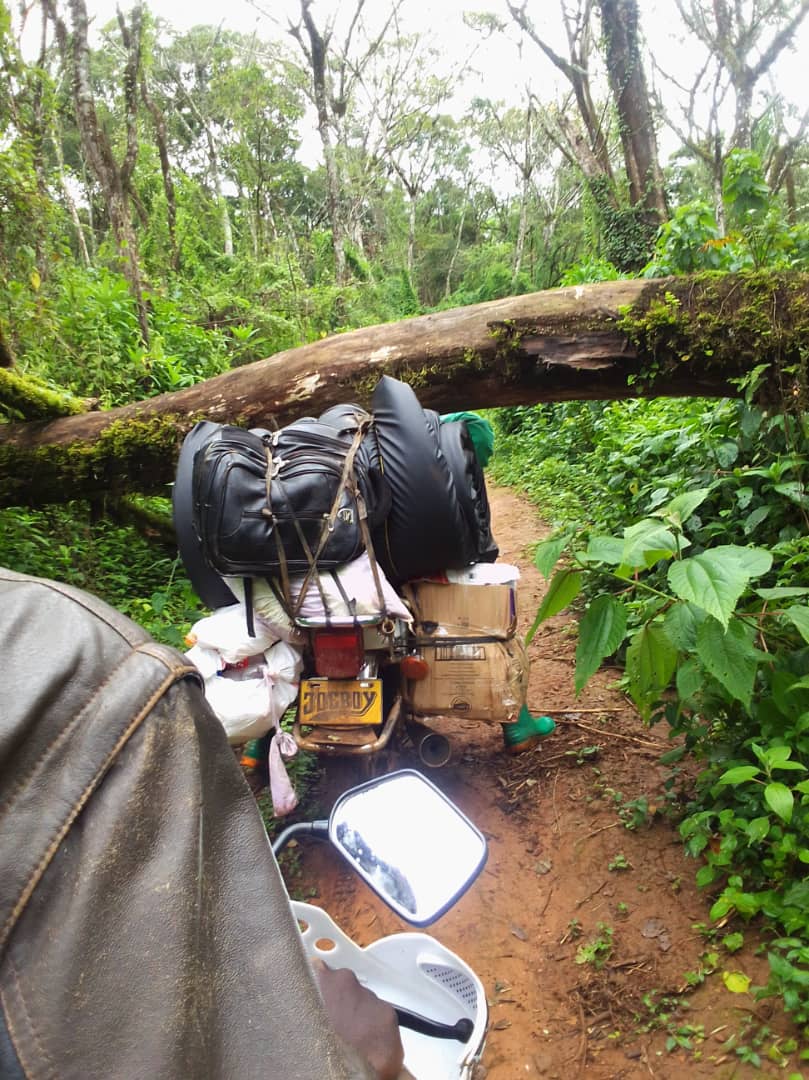 RECEADIT Motor Bikes transporting Medication/Drugs and Medical Equipment from RECEADIT Kitchu Clinic at Belo to our RECEADIT Clinic at Ngemsibo.	Second Illustration Photo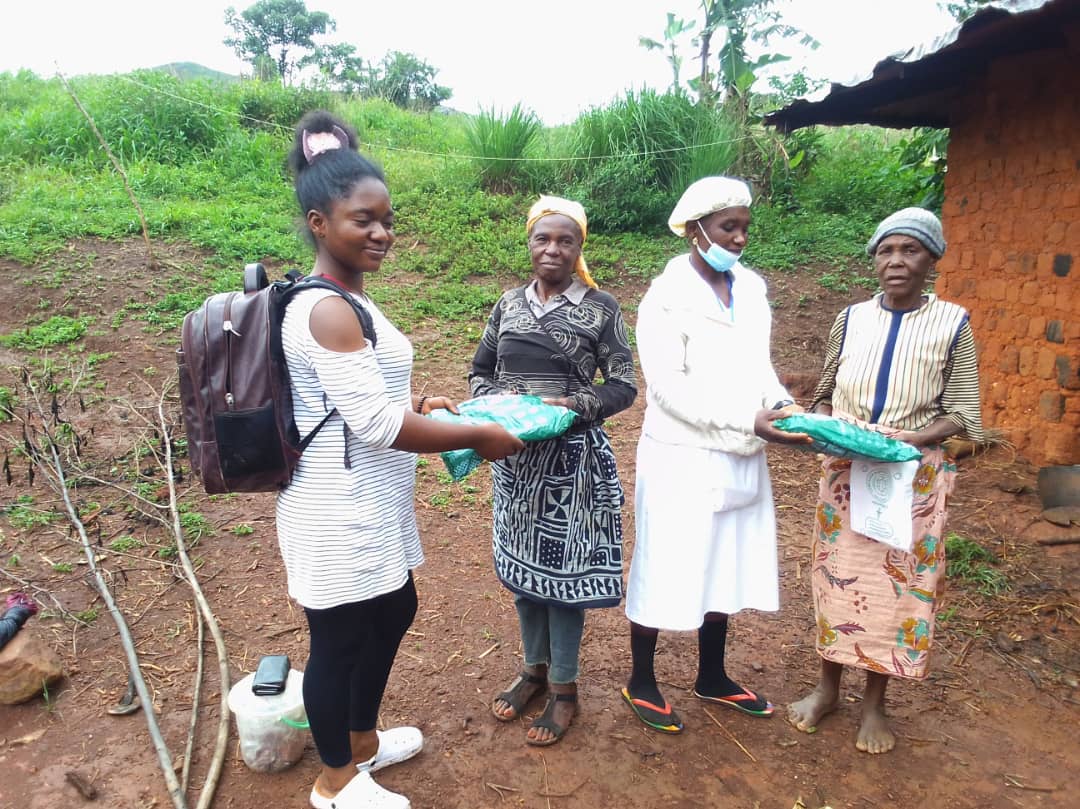 Two RECEADIT Female Nurses Distributiong Mosquito Nets to the Internally Displaced People within the Ngemsibo remote, rural Community.Third Illustration Photo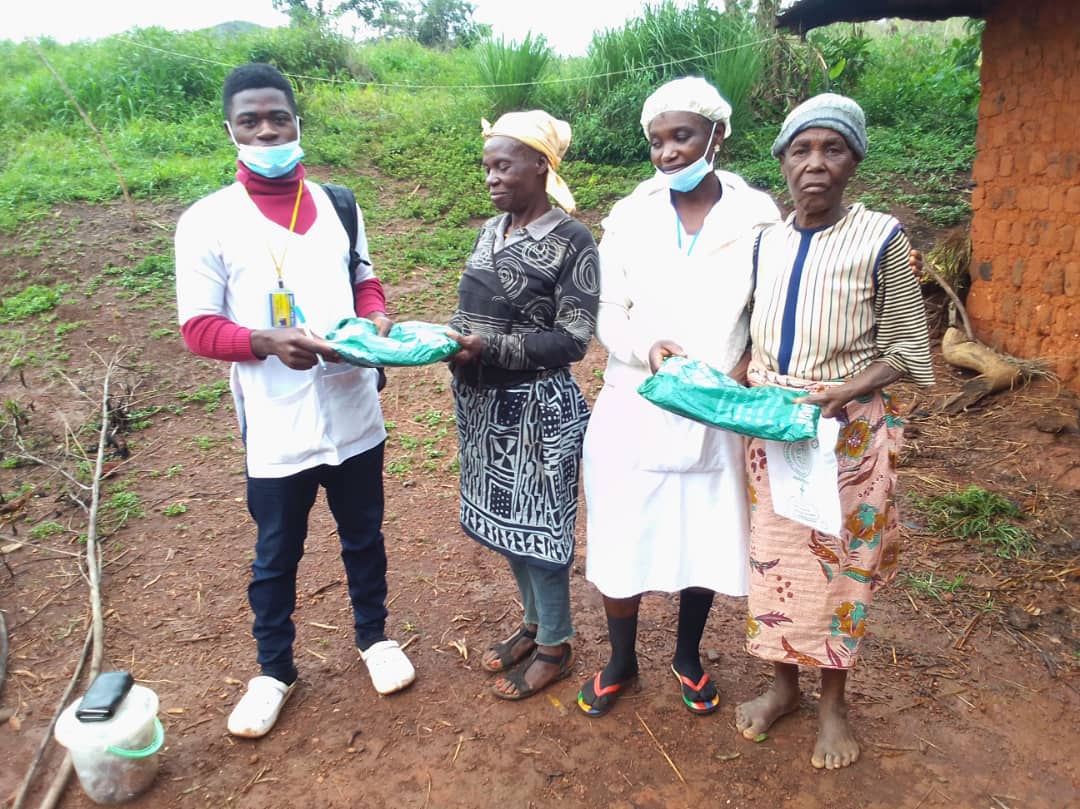 Two RECEADIT Nurses (Female and Male) Distributiong Mosquito Nets to the Internally Displaced People within the Ngemsibo remote, rural CommunityFourth Illustration Photo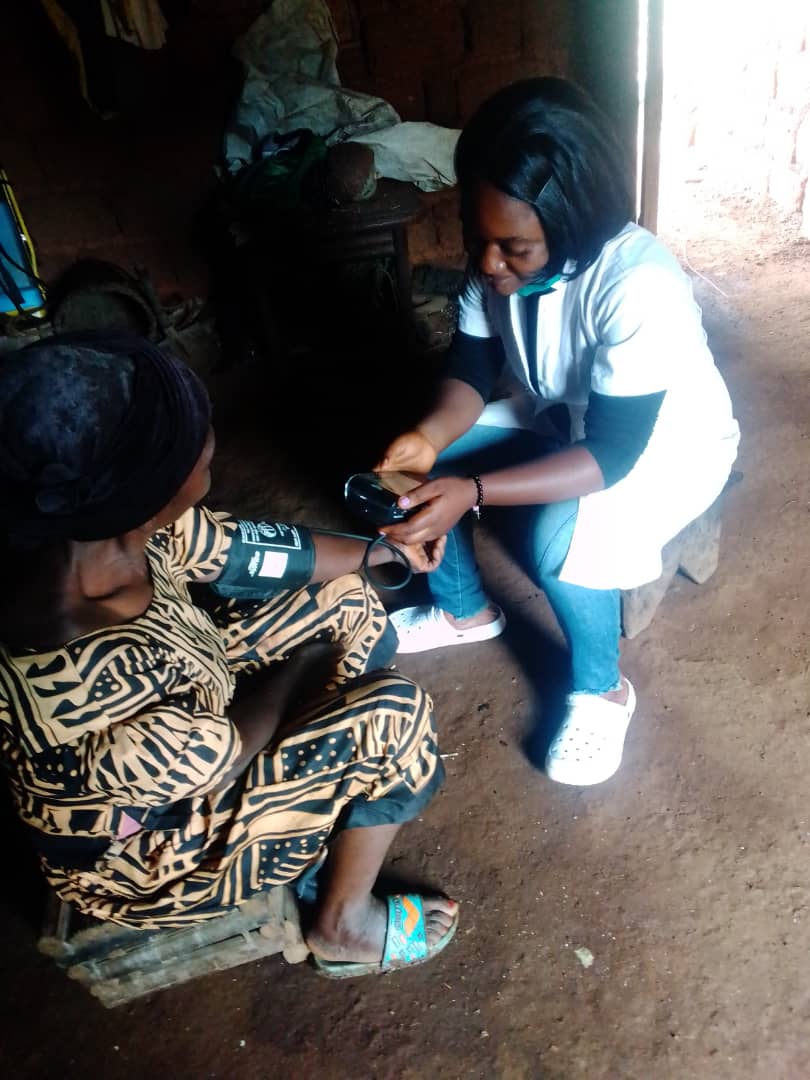 RECEADIT Female nurse attending to an Internally Displaced Family within the Ngemsibo remote, rural CommunityFifth Illustration Photo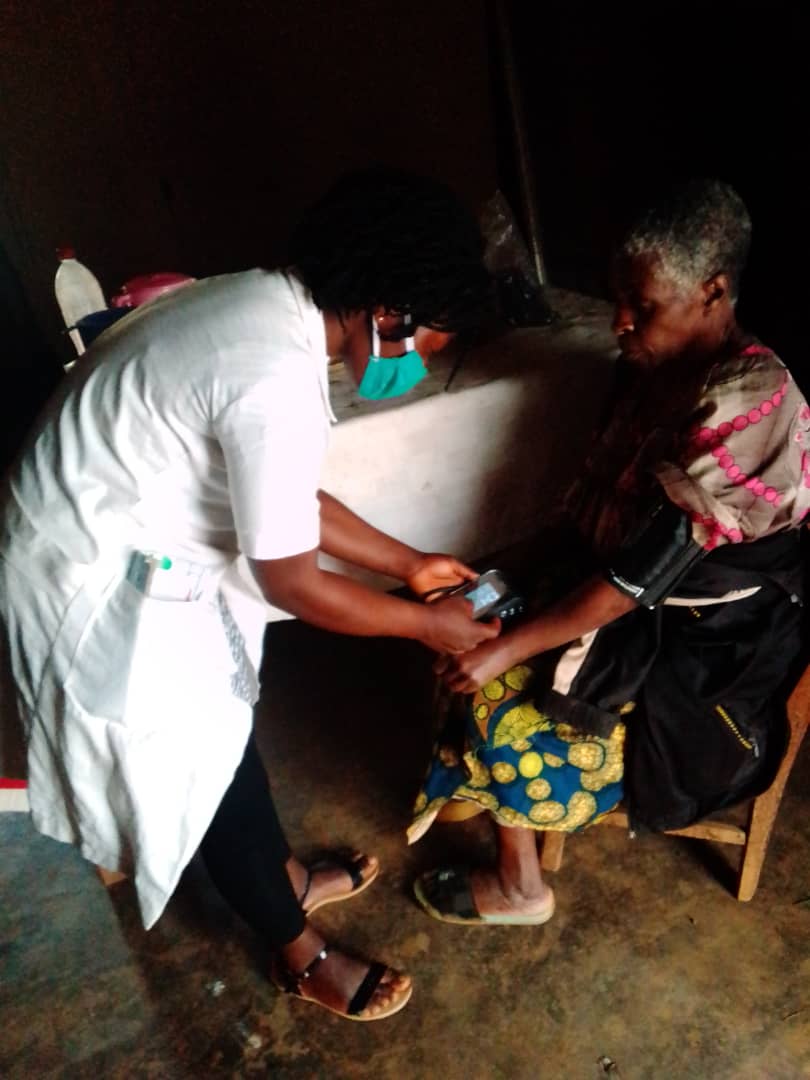 RECEADIT Female nurse attending to another Internally Displaced Family within the Ngemsibo remote, rural CommunitySixth Illustration Photo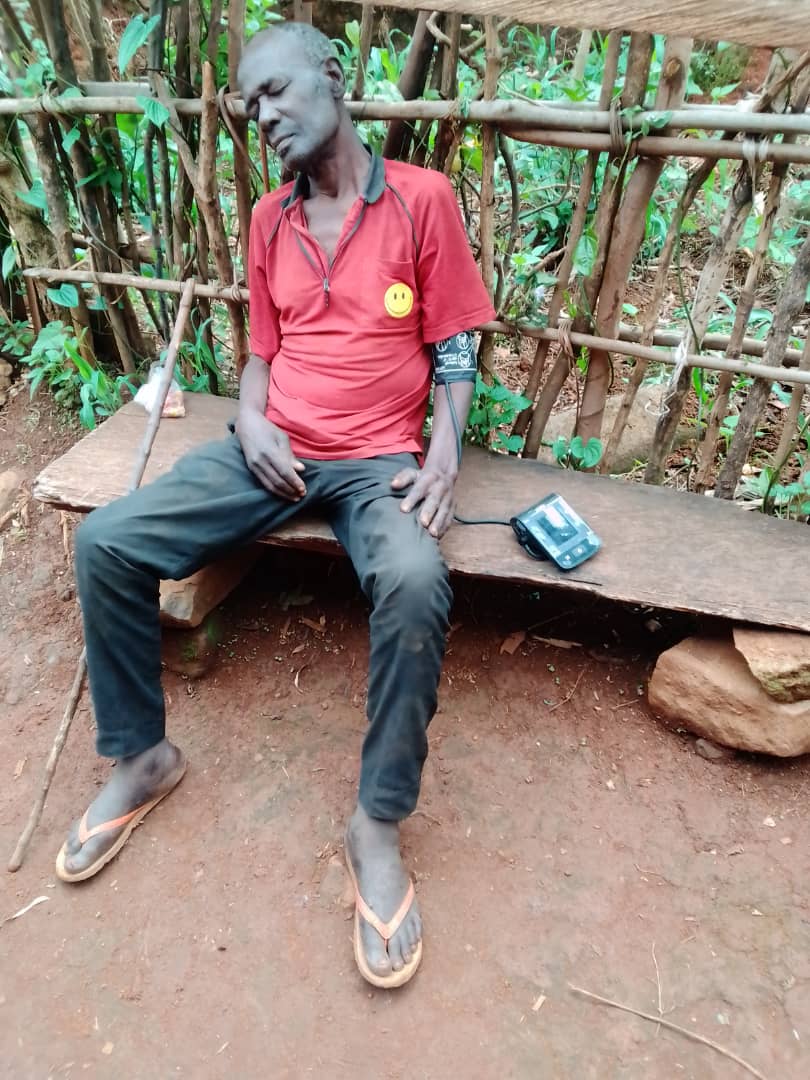 RECEADIT Female nurse attending to an Internally Displaced and abandoned Fellow Human Being within the Ngemsibo remote, rural CommunitySeventh Illustration Photo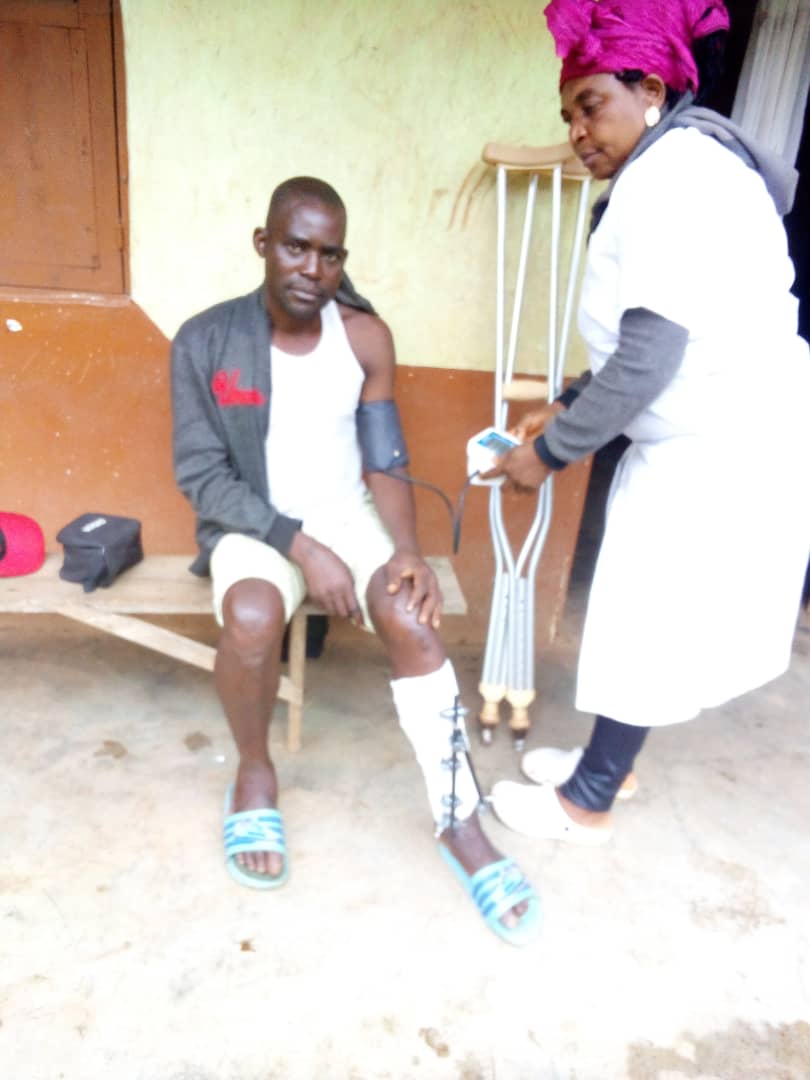 RECEADIT Female nurse attending to an Internally Displaced, wounded Person that RECEADIT Bikers found and rushed him to RECEDIT Clinic at Muteff remote, rural CommunityEighth Illustration Photo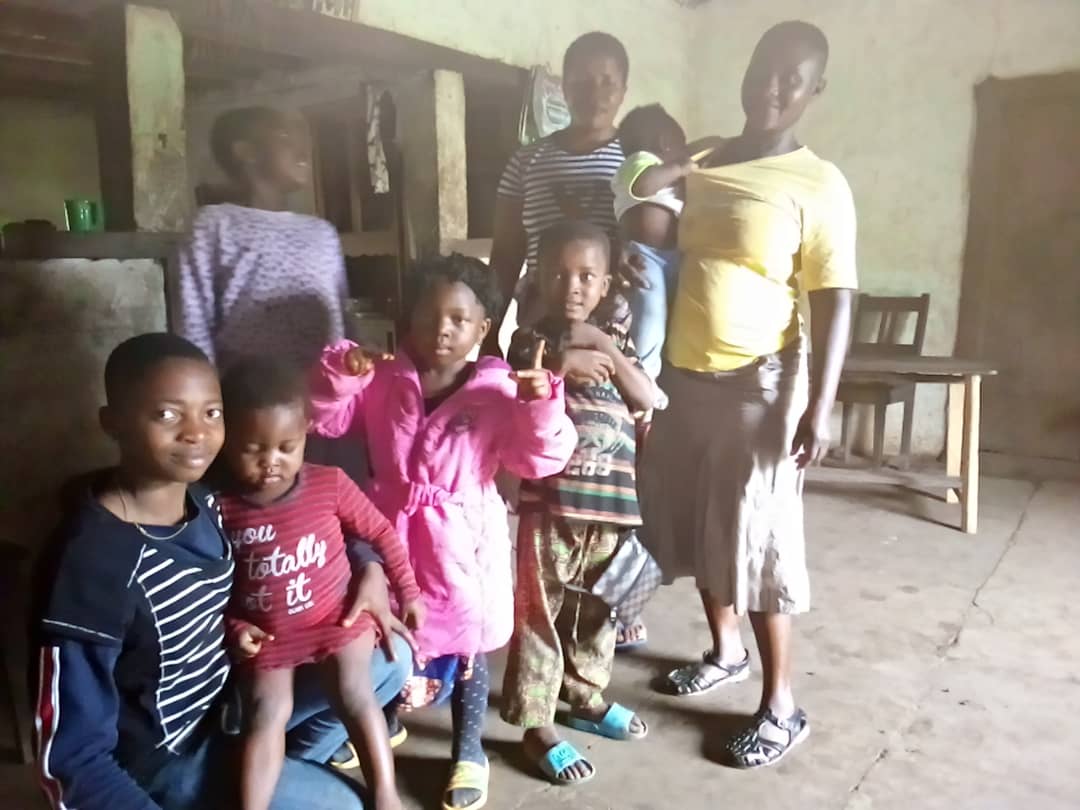 An Internally Displaced Family within the Muteff remote, rural Community brought to RECEADIT Clinic at Muteff for medical assistance.Ninth and Tenth Illustration Photos Below: RECEADIT Female Nurse and Male Nurse during their separate medical assistance/check up visits of an Internally Displaced Family of a blind mother, her child and grand child at Mbam.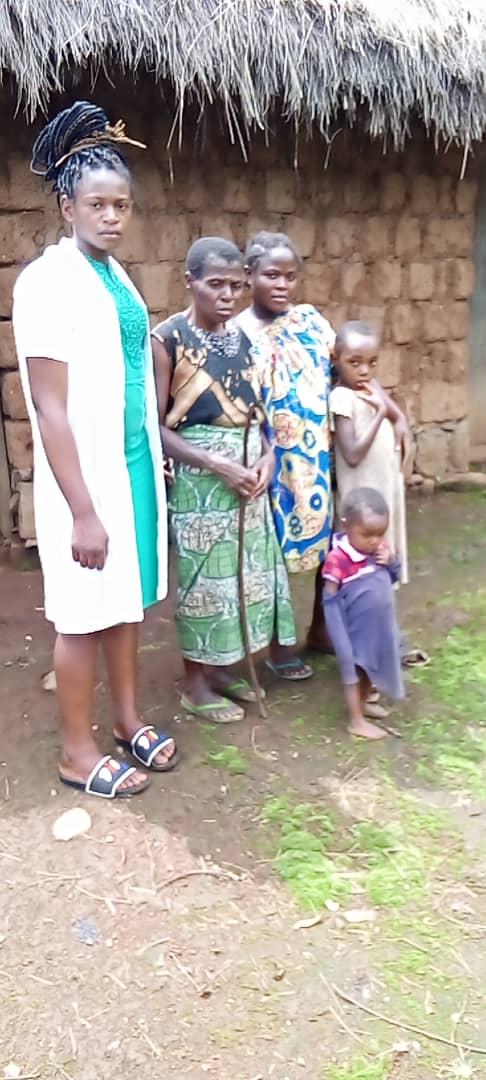 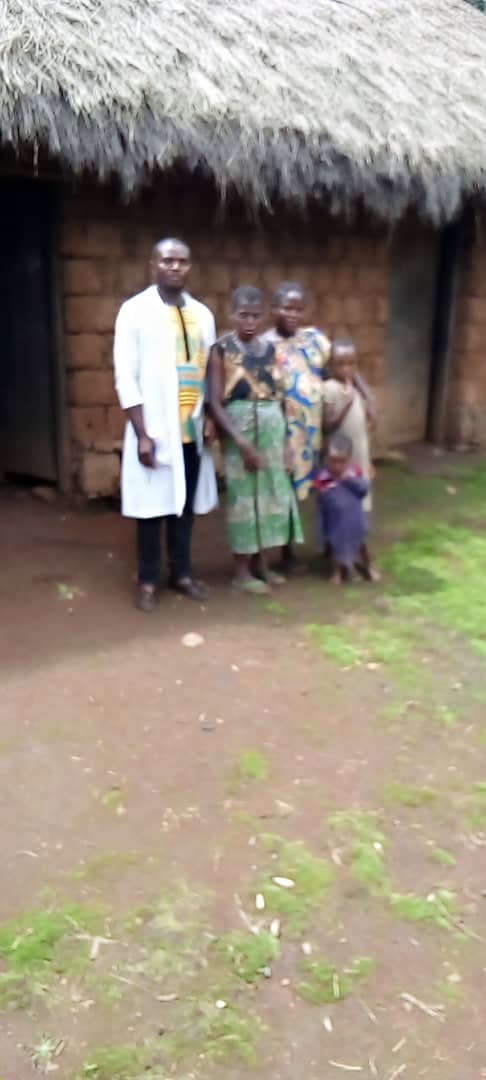 